DIRECCIÓN DE JUZGADOS MUNICIPALESELECTRÓNICO        C. CÉSAR IGNACIO BOCANEGRA ALVARADODIRECTOR DE LA UNIDAD DE TRANSPARENCIA DE SAN PEDRO TLAQUEPAQUE, JALISCO.PRESENTE.		Por este medio reciba un cordial saludo y en cumplimiento al Artículo 8° fracción VI, inciso n), de la Ley de Transparencia y Acceso a la Información Pública del Estado de Jalisco y sus Municipios, tengo a bien remitir las estadísticas de ingresos y egresos por faltas administrativas a los Juzgados Municipales del Centro San Pedro, San Martin de las Flores y Santa Anita, correspondiente al periodo del 01 AL 31 del mes de agosto 2022.  Por otra parte, también se adjunta información de las actas de infracción debidamente calificadas y enviadas a la Dirección de Ingresos.INFRACTORES QUE INGRESARONSEGÚN LA FALTA ADMINISTRATIVACALIFICACIÓN DE ACTAS DE INFRACCIÓN MES DE AGOSTO 2022Sin otro particular, me despido de Usted, reiterándole mis consideraciones y respeto.ATENTAMENTESAN PEDRO TLAQUEPAQUE, JALISCO A 05 DE SEPTIEMBRE DE 2022LIC. MIGUEL ÁNGEL MARTÍNEZ GUZMÁNDIRECTORC.c.p. ArchivoJEVC/clg/avp/bacs/jrc***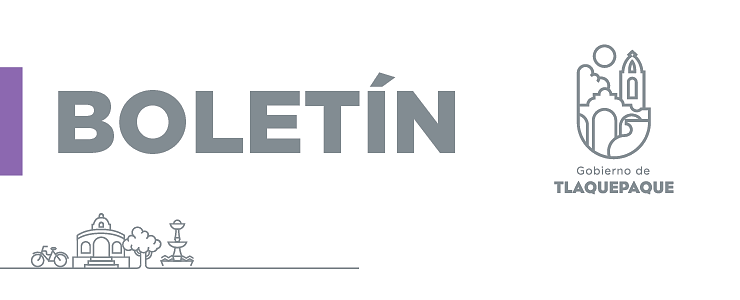 FALTAS ADMINISTRATIVASPERSONAS DETENIDAS EN EL MES DE AGOSTO 2022 POR JUZGADOPERSONAS DETENIDAS EN EL MES DE AGOSTO 2022 POR JUZGADOPERSONAS DETENIDAS EN EL MES DE AGOSTO 2022 POR JUZGADOINGRESOJUZGADO DEL CENTRO DE SAN PEDROJUZGADO DE SAN MARTIN DE LAS FLORES DE ABAJOJUZGADO DE SANTA ANITAAGRESIVO22008EBRIO AGRESIVO40017AGRESIVO BAJO EFECTOS DE ESTUPEFACIENTES PSICOTRÓPICOS000HACER NECESIDADES FISIOLÓGICAS V.P.19004ALTERAR EL ORDEN PÚBLICO100ALTERAR EL ORDEN BAJO EFECTOS100MOLESTAR A LAS PERSONAS BAJO EFECTOS000INGERIR BEBIDAS ENBRIAGANTES V.P.73010CONSUMIR ESTUPEFACIENTES PSIC.V.P.000EXPRESIONES IMJURIOSAS A LAS PERSONAS000ACTOS INMORALES EN LA V.P.000	ENTORPECER LABORES DE LA AUTORIDAD	000EXPRESIONES INJURIOSAS A LA AUTORIDAD000AGRESIÓN FÍSICA A PERSONAS 100TIRAR ESCOMBRO000INCINERAR BASURA 000VIOLENCIA INTRAFAMILIAR0001VIOLENCIA CONTRA LA MUJER3001SIN FALTA0700TOTAL167041AGOSTO 2022AGOSTO 2022MOTIVO DE EGRESOMOTIVO DE EGRESOMOTIVO DE EGRESOMOTIVO DE EGRESOMOTIVO DE EGRESOMOTIVO DE EGRESOSEXOSEXOTOTALTOTALJUZGADOJUZGADOLIBRE POR CUMPLIR ARRESTOLIBRE POR AMONESTACION VERBALLIBRE POR DETENCION INJUSTIFICADALIBRE POR PAGO DE MULTALIBRE POR ENFERMEDADLIBRE POR TRABAJO COMUNITARIOM JA UN DD  IA CT  IO A   LHMTOTAL ARRESTOSMONTO DE LA CALIFICACIÓN DE LA MULTAII8729074400016403167$25,844.00IIII00000000000IVIV2602012010041041$8,200.00208$34,044.00DEPENDENCIASAGOSTOTOTALReglamentos5353Obras Públicas3636Ecología2929Mercados0303Rastro0101TOTALES122122